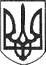 РЕШЕТИЛІВСЬКА МІСЬКА РАДАПОЛТАВСЬКОЇ ОБЛАСТІВИКОНАВЧИЙ КОМІТЕТ РІШЕННЯ04 січня 2021 року                                                                                          № 3Про  збереження середньої заробітної плати за Зінченком А.М.Керуючись статтею 52 Закону України „Про місцеве самоврядування в Україні”,  частиною 2  статті  33  Закону України „Про статус депутатів місцевих рад”, листом Міністерства соціальної політики України від 16.05.2014 № 746/13/74-14, розглянувши заяву Зінченка А.М. від 18.12.2020 року, виконавчий комітет Решетилівської  міської радиВИРІШИВ:1. Зберегти середню заробітну плату з 16 грудня 2020 року, але не більше шести місяців, за ЗІНЧЕНКОМ Андрієм Миколайовичем, колишнім М’якеньківським сільським головою.2. Відділу бухгалтерського обліку, звітності та адміністративно-господарського забезпечення (Момот С.Г.) виплату проводити з місцевого бюджету.3. Зінченку А.М. щомісяця до 23 числа пред’являти оригінал трудової книжки відділу бухгалтерського обліку, звітності та адміністративно-господарського забезпечення для підтвердження статусу безробітнього.4. У разі працевлаштування Зінченка А.М. виплату середньої заробітної плати припинити.5. Контроль за виконанням рішення покласти на керуючого справами Лисенка М.В.Міський голова                                                                        О.А. Дядюнова